Guidelines on Content and Structure of the ReportThe Medical School based on the External Evaluation Committee’s (EEC’s) evaluation report on Basic Medical Education (Doc.300.1.1/1) must justify whether actions have been taken in improving the quality of the programme of study in each assessment area and sub-area.The Medical School must respond on the following: the deficiencies under the findings and areas of improvementthe recommendations, conclusions and final remarks noted by the EEC.In particular, for each sub-area the Medical School must state the actions taken to comply with the standards and provide evidence i.e. the appropriate documentation/policies/minutes/website links/annexes/etc. It is highlighted that the evidence must be provided by indicating the exact page where the information is and not as a whole document.The Medical School’s response must follow below the EEC’s comments, which must be copied from the external evaluation report on Basic Medical Education (Doc. 300.1.1/1).ContentsA. ASSESSMENT AREASMISSION AND VALUESCURRICULUMASSESSMENTSTUDENTS ACADEMIC STAFFEDUCATIONAL RESOURCESQUALITY ASSURANCEGOVERNANCE AND ADMINISTRATIONCONCLUSIONS AND FINAL REMARKSHIGHER EDUCATION INSTITUTION ACADEMIC REPRESENTATIVESDate:APPENDICESMISSION AND VALUES APPENDIXCURRICULUM APPENDIXASSESSMENT APPENDIXSTUDENTS APPENDIXACADEMIC STAFF APPENDIX.EDUCATIONAL RESOURCES APPENDIXQUALITY ASSURANCE APPENDIX.GOVERNANCE AND ADMINISTRATION APPENDIX.Doc. 300.1.2/1Medical School’sResponse(Basic Medical Education)Date: Higher Education Institution:Town: Programme(s) of study under evaluation 
Name (Duration, ECTS, Cycle)In Greek: In English:Language(s) of instruction: Programme’s status: The present document has been prepared within the framework of the authority and competencies of the Cyprus Agency of Quality Assurance and Accreditation in Higher Education, according to the provisions of the “Quality Assurance and Accreditation of Higher Education and the Establishment and Operation of an Agency on Related Matters Laws” of 2015 to 2021 [L.136(Ι)/2015 – L.132(Ι)/2021].Please add page numbering to the report after you are finished making all editsPageA.ASSESSMENT AREAS1.MISSION AND VALUES2.CURRICULUM3.ASSESSMENT4.STUDENTS5.ACADEMIC STAFF6.EDUCATIONAL RESOURCES7.QUALITY ASSURANCE8.GOVERNANCE AND ADMINISTRATIONB.CONCLUSIONS AND FINAL REMARKSC.HIGHER EDUCATION INSTITUTION ACADEMIC REPRESENTATIVESD.APPENDICES1.MISSION AND VALUES APPENDIX2.CURRICULUM APPENDIX3.ASSESSMENT APPENDIX4.STUDENTS APPENDIX5.ACADEMIC STAFF APPENDIX6.EDUCATIONAL RESOURCES APPENDIX7.QUALITY ASSURANCE APPENDIX8.GOVERNANCE AND ADMINISTRATION APPENDIXNamePositionSignature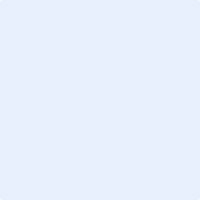 